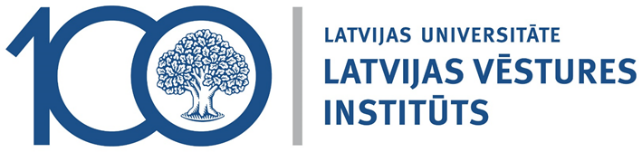 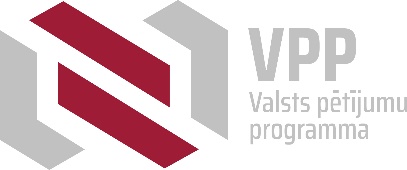 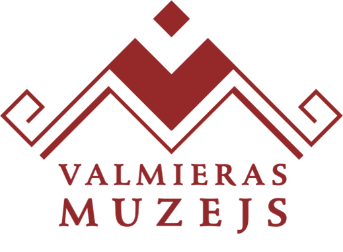 Zinātniskā konference“Jauno vēsturnieku zinātniskie lasījumi V”2019. gada 29. novembris, Valmieras muzejsValmiera, Bruņinieku iela 39.00 – 9.30Reģistrācija9.30 – 9.40Konferences atklāšana. Valmieras muzeja direktore Iveta Blūma un Latvijas Universitātes Latvijas vēstures institūta direktors Guntis Zemītis9.40 – 10.00Vēstures nodaļas vadītāja Ingrīda Zīriņa. Valmieras muzejam 60: ieskats muzeja vēsturē10.00 – 10.20Valmieras muzeja direktore Iveta Blūma. Valmieras muzejam 60: muzejs šodien un rīt10.20 – 10.30Pārtraukums1. DARBA GRUPA1. DARBA GRUPA1. sesija vada Dr.hist. Ilgvars Butulis un Kristīne Beķere1. sesija vada Dr.hist. Ilgvars Butulis un Kristīne Beķere10.30 – 10.50Agita Gritāne. Mākslinieka darbības apstākļi Latvijā 20. gs. pirmajā pusē. Jēkaba Bīnes (1895–1955) piemērs10.50 – 11.10Ginta Ieva Bikše. Žanis Folmanis (Grīva) – Latvijas nelegālās Komunistiskās partijas biedrs un Spānijas pilsoņu kara dalībnieks11.10 – 11.30Diāna Grīnvalde. Latvijas Evanģēliski luteriskās baznīcas arhibīskapa Gustava Tūra darbība 1946.–1954. g.11.30 – 11.45Diskusijavada Dr.hist. Viktorija Bebre un Dr.hist. Rūdolfs Brūzisvada Dr.hist. Viktorija Bebre un Dr.hist. Rūdolfs Brūzis11.45 – 12.05Vanda Visocka. Keramika bronzas laikmeta apbedījumos Latvijas teritorijā12.05 – 12.25Gundega Skagale. Kultakmeņu arheoloģiskā izpēte: Grīžu Velna beņķa piemērs12.25 – 12.45Guna Lipska. No nocietinātas muižas uz mūra pili: Indrica 15.–18. gadsimtā12.45 – 13.00Diskusija13.00 – 14.00Pusdienu pārtraukums2. sesija vada Dr.hist. Anita Čerpinska un Dr.hist. Eva Eihmane2. sesija vada Dr.hist. Anita Čerpinska un Dr.hist. Eva Eihmane14.00 – 14.20Edgars Plētiens. Vai miestiem Livonijā bija brīvības un privilēģijas? Mazo apdzīvoto vietu juridiskais ietvars viduslaiku Livonijā14.20 – 14.40Ilona Teplouhova. Fon Rozenu dzimtas sfragistika 13.–16. gadsimtā14.40 – 15.00Justīne Fišere. Svētā Elīgija kults Rīgas Mazās ģildes metālapstrādes amatnieku tradīcijās 16. gadsimtā15.00 – 15.10Diskusija15.10 – 15.30Imants Cīrulis. “Dauderu” nama vēsture kā Latvijas mainīgās kultūrvēstures spogulis 19.–21. gadsimtā15.30 – 15.50Margarita Novikova. Pēctecība un izmaiņas Rīgas arhibīskapijas zemes kārtu politiskās ietekmes atspoguļojumos 20.–21. gs. historiogrāfijā15.50 – 16.00Diskusija2. DARBA GRUPA2. DARBA GRUPA1. sesija vada Dr.hist. Edvīns Evarts un Andrejs Gusačenko1. sesija vada Dr.hist. Edvīns Evarts un Andrejs Gusačenko10.30 – 10.50Aiga Bērziņa. Latvijas Sieviešu palīdzības korpusa Valmieras nozare10.50 – 11.10Natālija Seļma. Biržu izglītības biedrība kā izglītības un kultūras attīstības veicinātāja11.10 – 11.30Guntis Vāveris. Valmieras nozīmīgākās sporta organizācijas starpkaru posmā (20. gadsimta 20.–30. gadi: ieskats Latvijas Nacionālā arhīva dokumentos)11.30 – 11.45Diskusijavada Dr.hist. Uldis Neiburgs un Dr.hist. Edvīns Evartsvada Dr.hist. Uldis Neiburgs un Dr.hist. Edvīns Evarts11.45 – 12.05Elīna Rasnace. Pašvaldību vēlēšanas Latvijas Republikā: vēlēšanu process Rīgas un Valmieras apriņķu pierobežas pagastos (1918–1934)12.05 – 12.25Jānis Tomaševskis. Latviešu partizānu un pašaizsardzības vienības 1941. gada vasarā: Valmieras apriņķa pilsētu piemērs12.25 – 12.45Viesturs Rasnacis. Latvijas Republikas Robežsardzes personālsastāvs un tā problēmas: 1. Valmieras robežsargu bataljona piemērs (1991.–1997. g.)12.45 – 13.00Diskusija13.00 – 14.00Pusdienu pārtraukums2. sesija vada Dr.hist. Ilgvars Butulis un Dr.hist. Guntis Zemītis2. sesija vada Dr.hist. Ilgvars Butulis un Dr.hist. Guntis Zemītis14.00 – 14.20Kaspars Strods.  “Leona Adomaiša” bandas darbība Latvijas un Lietuvas teritorijās (1920. gada maijs –1922. gada aprīlis)14.20 – 14.40Inga Paparde. Dzemdībpalīdzība Latvijā 1920–1940: Rīgas 1. slimnīcas piemērs 14.40 – 15.00Zane Krūmiņa. Priekšvēlēšanu cīņu aģitācija Rīgas pilsētas pašvaldību vēlēšanās 1920.–1928. gadā15.00 – 15.10Diskusija15.10 – 15.30 Anastasija Smirnova. Sociālās atbildības un palīdzības izpratne: nespējnieka tēls Latvijas presē (19.gs. beigas–1945. g.)15.30 – 15.50Alberts Rokpelnis. Mūzikas preču tirdzniecība Latvijā (1920.–1940. g.)15.40 – 16.00Diskusija16.00 Rakstu krājuma “Jauno vēsturnieku zinātniskie lasījumi IV” atvēršana